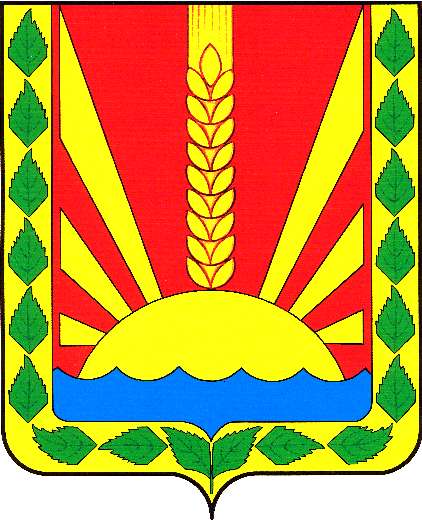 Информационный  вестник Собрания представителей сельского поселения Шентала муниципального района Шенталинский  Самарской областиОФИЦИАЛЬНОЕ ОПУБЛИКОВАНИЕАдминистрация сельского поселения Шенталамуниципального района Шенталинский Самарской областиПОСТАНОВЛЕНИЕ от 26.04.2022 г. № 18-пО подготовке проекта изменений в Правила землепользования и застройки сельского  поселения Шентала муниципального района ШенталинскийСамарской области В соответствии со статьей 33 Градостроительного кодекса Российской Федерации, Федеральным законом от 06.10.2003 № 131-ФЗ «Об общих принципах организации местного самоуправления в Российской Федерации», руководствуясь Правилами землепользования и застройки сельского поселения Шентала муниципального района Шенталинский Самарской области, утвержденные решением Собрания представителей  сельского поселения Шентала муниципального района Шенталинский Самарской области от  27.12.2013 года  № 231 (в редакции от 22.10.2019г.), Администрация сельского поселения Шентала Самарской области, П О С Т А Н О В Л Я Е Т:	1. Подготовить проект изменений в Правила землепользования и застройки сельского поселения Шентала муниципального района Шенталинский Самарской области, утвержденные решением Собрания представителей  сельского поселения Шентала муниципального района Шенталинский Самарской области от 27.12.2013 года  № 231 (далее также – проект изменений в Правила), в части: - внесения изменений в карту градостроительного зонирования и градостроительные регламенты правил землепользования и застройки поселения (далее также – ПЗЗ поселения) в целях обеспечения соответствия границ территориальных зон требованиям градостроительного, земельного законодательства, Федерального закона от 13.07.2015 № 218-ФЗ «О государственной регистрации недвижимости» (далее также - Федеральный закон № 218-ФЗ) с целью последующего внесение сведений о границах территориальных зон поселения в Единый государственный реестр недвижимости Российской Федерации (далее также - ЕГРН); - утверждение обязательного приложения к ПЗЗ поселения в соответствии с частью 6.1 статьи 30 Градостроительного кодекса Российской Федерации, содержащее  сведения о границах территориальных зон, включающее графическое описание местоположения границ территориальных зон, перечень координат характерных точек этих границ в системе координат, используемой для ведения ЕГРН.2. Установить порядок и сроки проведения работ по подготовке проекта изменений в Правила согласно приложению № 1 к настоящему постановлению.3. Установить порядок направления заинтересованными лицами предложений по подготовке проекта изменений в Правила согласно приложению № 2 к настоящему постановлению.4. Настоящее постановление вступает в силу со дня его официального опубликования.5. Опубликовать настоящее постановление в газете «Вестник  поселения Шентала» и на официальном сайте администрации в сети «Интернет» по адресу http://shentala63.ru/.6. Контроль за исполнением настоящего постановления оставляю за собой.Глава сельского поселения Шенталамуниципального района ШенталинскийСамарской области                                                                        В.И. МиханьковПриложение №1к постановлению Администрации сельского поселения Шентала  муниципального района Шенталинский Самарской области от 26.04.2022 года № 18-пПорядок и сроки проведения работ по подготовке проекта изменений в Правила землепользования и застройки сельского поселения Шентала муниципального района Шенталинский  Самарской областиПриложение №2к постановлению Администрации сельского поселения Шентала  муниципального района Шенталинский Самарской области от 26.04.2022 года № 18-пПорядок направления заинтересованными лицами предложений по подготовке проекта изменений в Правила землепользования и застройки сельского поселения Шентала муниципального района Шенталинский Самарской областиЗаинтересованные физические и юридические лица вправе направлять в Комиссию по подготовке проекта правил землепользования и застройки сельского поселения Шентала муниципального района Шенталинский Самарской области (далее также – Комиссия) предложения по проекту изменений в Правила землепользования и застройки сельского поселения Шентала муниципального района Шенталинский Самарской области, утвержденные решением Собрания представителей сельского поселения Шентала муниципального района Шенталинский Самарской области от  27.12.2013 года  № 231  (далее также – проект изменений в Правила).	2. Предложения в письменной форме могут быть представлены лично или направлены почтой по адресу: 446910, Самарская область, Шенталинский район, ж/д ст.Шентала, ул.Вокзальная, д.20. 3. Рассмотрению Комиссией подлежат любые предложения заинтересованных лиц, касающиеся вопросов подготовки проекта изменений в Правила, направленные в течение 10 (десяти) дней со дня опубликования настоящего Постановления.4. Предложения заинтересованных лиц могут содержать любые материалы на бумажных или электронных носителях в объемах, необходимых и достаточных для рассмотрения предложений по существу.5. Полученные материалы возврату не подлежат.6. Комиссия рассматривает поступившие предложения заинтересованных лиц и направляет их в Администрацию сельского поселения Шентала муниципального района Шенталинский Самарской области.7. По результатам рассмотрения предложений Комиссия направляет заявителям мотивированный ответ в письменной форме в срок не позднее тридцати дней со дня получения предложения.Номер телефона для сообщений в целях предотвращения террористической и экстремистской деятельности 8 (84652) 2-17-572022вторник26 апреля № 9 (327)Учрежден решением № 134 от 25.02.2010 г. Собрания представителей сельского поселения Шентала муниципального района Шенталинский Самарской области№МероприятияИсполнительСроки проведения работ1.Разработка проекта изменений в Правила землепользования и застройки сельского поселения Шентала муниципального района Шенталинский Самарской области (далее также – проект изменений в Правила)Администрация сельского поселения Шентала муниципального района Шенталинский Самарской области (далее – Администрация сельского поселения Шентала)До 31.12.20222.Регистрация и рассмотрение предложений заинтересованных лиц по подготовке проекта изменений в Правила, подготовка мотивированных ответов о возможности (невозможности) их учета, направление указанных предложений в Администрацию сельского поселения ШенталаКомиссия по подготовке проекта правил землепользования  и застройки сельского поселения Шентала муниципального района Шенталинский  (далее – Комиссия)Не позднее 30 дней со дня представления предложений заинтересованных лиц в Комиссию3.Рассмотрение разработанного проекта изменений в Правила, внесение предложений и замечаний по проекту, направление проекта правил в Администрацию  сельского поселения ШенталаКомиссияВ срок не позднее 7 дней со дня получения проекта правил4.Проверка проекта изменений в Правила на соответствие требованиям пункта 9 статьи 31 ГрК РФ, принятие решения о направлении проекта на публичные слушания или на доработку Администрация сельского поселения ШенталаВ срок не позднее 7 дней со дня получения проекта правил5.Принятие решения о проведении публичных слушанийГлава сельского поселения ШенталаНе позднее 10 дней со дня получения проекта6.Опубликование изменений в Правила, решения о проведении публичных слушаний в порядке, установленном для официального опубликования нормативных правовых актов сельского поселения ШенталаГлава сельского поселения ШенталаС учетом периодичности выпуска газеты 7.Проведение публичных слушаний по проекту изменений в Правила Комиссия65 дней 8.Доработка проекта изменений в Правила с учетом результатов публичных слушаний, направление проекта изменений в правила Главе сельского поселения ШенталаКомиссияНе позднее 10 дней со дня получения проекта о внесении изменений в правила9.Принятие решения о направлении проекта изменений в Правила в Собрание представителей сельского поселения Шентала или об отклонении соответствующего проекта и направлении его на доработкуГлава сельского поселения ШенталаВ течение 10 дней со дня предоставления изменений в правила10.Утверждение проекта изменений в Правила Собранием представителей сельского поселения ШенталаСобрание представителей сельского поселения ШенталаВ соответствии с регламентом работы Собрания представителей сельского поселения ______________11.Опубликование проекта изменений в Правила  после утверждения Собранием представителей сельского поселения Шентала в порядке, установленном для официального  опубликования нормативных правовых актов сельского поселения ШенталаГлава сельского поселения ШенталаВ течение 10 дней со дня утверждения  изменений в Правила12.Размещение утвержденных Правил во ФГИС ТПАдминистрация сельского поселения ШенталаВ течение 10 дней со дня утверждения изменений в ПравилаСоучредители:1.Администрация сельского поселения Шентала муниципального района Шенталинский Самарской области; (446910, Самарская область, Шенталинский район, ст. Шентала, ул. Вокзальная, 20);2.Собрание представителей сельского поселения Шентала муниципального района Шенталинский Самарской области (446910, Самарская область, Шенталинский район, ст. Шентала, ул. Вокзальная, 20).Напечатано в АСП Шентала муниципального района Шенталинский Самарской области.446910, Самарская область, Шенталинский район, ст. Шентала, ул. Вокзальная, 20. Тираж 100 экземпляров. Бесплатно.Ответственный за выпуск газеты - глава сельского поселения В.И. Миханьков, ответственный за набор – ведущий специалист  по правовым вопросам (юрисконсульт) сельского поселения – Удалова Е.И.. Тел. главы АСП Шентала: 2-16-57, ведущий специалист – 2-17-57Периодичность выпуска газеты «Вестник поселения Шентала»- не реже одного раза в месяц